МИНИСТЕРСТВО ПРОСВЕЩЕНИЯ РОССИЙСКОЙ ФЕДЕРАЦИИДепартамент образования и науки Тюменской областиДепартамент по образованию Администрации города ТобольскаМуниципальное автономное общеобразовательное учреждение«Средняя общеобразовательная школа №18»РАБОЧАЯ ПРОГРАММАучебного предмета «Русский язык»для 2-х классов начального общего образованияна 2023-2024 учебный годСоставители: Бурибаева О.А., учитель начальных классов Плеханова И.Ю., учитель начальных классовСаргина В.М., учитель начальных классовПашкова О.Д., учитель начальных классовТобольск, 2023 г.ПОЯСНИТЕЛЬНАЯ ЗАПИСКАРабочая программа учебного предмета «Русский язык» (предметная область «Русский язык и литературное чтение») на уровне начального общего образования составлена на основе Требований к результатам освоения программы начального общего образования Федерального государственного образовательного стандарта начального общего образования (далее – ФГОС НОО), Федеральной образовательной программы начального общего образования (далее – ФОП НОО), Федеральной рабочей программы по учебному предмету «Русский язык» (далее – ФРП «Русский язык»), а также ориентирована на целевые приоритеты, сформулированные в федеральной рабочей программе воспитания. ОБЩАЯ ХАРАКТЕРИСТИКА УЧЕБНОГО ПРЕДМЕТА «РУССКИЙ ЯЗЫК»На уровне начального общего образования изучение русского языка имеет особое значение в развитии обучающегося. Приобретённые знания, опыт выполнения предметных и универсальных учебных действий на материале русского языка станут фундаментом обучения на уровне основного общего образования, а также будут востребованы в жизни. Русский язык как средство познания действительности обеспечивает развитие интеллектуальных и творческих способностей обучающихся, формирует умения извлекать и анализировать информацию из различных текстов, навыки самостоятельной учебной деятельности. Изучение русского языка является основой всего процесса обучения на уровне начального общего образования, успехи в изучении этого предмета во многом определяют результаты обучающихся по другим учебным предметам.Русский язык обладает значительным потенциалом в развитии функциональной грамотности обучающихся, особенно таких её компонентов, как языковая, коммуникативная, читательская, общекультурная и социальная грамотность. Первичное знакомство с системой русского языка, богатством его выразительных возможностей, развитие умения правильно и эффективно использовать русский язык в различных сферах и ситуациях общения способствуют успешной социализации обучающегося. Русский язык, выполняя свои базовые функции общения и выражения мысли, обеспечивает межличностное и социальное взаимодействие, способствует формированию самосознания и мировоззрения личности, является важнейшим средством хранения и передачи информации, культурных традиций, истории русского народа и других народов России. Свободное владение языком, умение выбирать нужные языковые средства во многом определяют возможность адекватного самовыражения взглядов, мыслей, чувств, проявления себя в различных жизненно важных для человека областях.Изучение русского языка обладает огромным потенциалом присвоения традиционных социокультурных и духовно-нравственных ценностей, принятых в обществе правил и норм поведения, в том числе речевого, что способствует формированию внутренней позиции личности. Личностные достижения обучающегося непосредственно связаны с осознанием языка как явления национальной культуры, пониманием связи языка и мировоззрения народа. Значимыми личностными результатами являются развитие устойчивого познавательного интереса к изучению русского языка, формирование ответственности за сохранение чистоты русского языка. ЦЕЛИ ИЗУЧЕНИЯ УЧЕБНОГО ПРЕДМЕТА «РУССКИЙ ЯЗЫК»Изучение русского языка направлено на достижение следующих целей:1) приобретение обучающимися первоначальных представлений о многообразии языков и культур на территории Российской Федерации, о языке как одной из главных духовно­нравственных ценностей народа; понимание роли языка как основного средства общения; осознание значения русского языка как государственного языка Российской Федерации; понимание роли русского языка как языка межнационального общения; осознание правильной устной и письменной речи как показателя общей культуры человека;2) овладение основными видами речевой деятельности на основе первоначальных представлений о нормах современного русского литературного языка: аудирование, говорение, чтение, письмо;3) овладение первоначальными научными представлениями о системе русского языка: фонетика, графика, лексика, морфемика, морфология и синтаксис; об основных единицах языка, их признаках и особенностях употребления в речи; использование в речевой деятельности норм современного русского литературного языка (орфоэпических, лексических, грамматических, орфографических, пунктуационных) и речевого этикета;4) использование в речевой деятельности норм современного русского литературного языка (орфоэпических, лексических, грамматических, орфографических, пунктуационных) и речевого этикета;5) развитие функциональной грамотности, готовности к успешному взаимодействию с изменяющимся миром и дальнейшему успешному образованию.Центральной идеей конструирования содержания и планируемых результатов обучения русскому языку является признание равной значимости работы по изучению системы языка и работы по совершенствованию речи обучающихся. Языковой материал призван сформировать первоначальные представления о структуре русского языка, способствовать усвоению норм русского литературного языка, орфографических и пунктуационных правил.Развитие устной и письменной речи обучающихся направлено на решение практической задачи развития всех видов речевой деятельности, отработку навыков использования усвоенных норм русского литературного языка, речевых норм и правил речевого этикета в процессе устного и письменного общения.Ряд задач по совершенствованию речевой деятельности решаются совместно с учебным предметом «Литературное чтение».МЕСТО УЧЕБНОГО ПРЕДМЕТА «РУССКИЙ ЯЗЫК» В УЧЕБНОМ ПЛАНЕОбщее число часов, отведённых на изучение «Русского языка», – 675 (5 часов в неделю в каждом классе): в 1 классе – 165 ч, во 2–4 классах – по 170 ч.СОДЕРЖАНИЕ УЧЕБНОГО ПРЕДМЕТА2 КЛАССОбщие сведения о языкеЯзык как основное средство человеческого общения и явление национальной культуры. Первоначальные представления о многообразии языкового пространства России и мира. Методы познания языка: наблюдение, анализ.Фонетика и графикаСмыслоразличительная функция звуков; различение звуков и букв; различение ударных и безударных гласных звуков, согласного звука [й’] и гласного звука [и], твёрдых и мягких согласных звуков, звонких и глухих согласных звуков; шипящие согласные звуки [ж], [ш], [ч’], [щ’]; обозначение на письме твёрдости и мягкости согласных звуков, функции букв е, ё, ю, я (повторение изученного в 1 классе).Парные и непарные по твёрдости ‑ мягкости согласные звуки.Парные и непарные по звонкости ‑ глухости согласные звуки.Качественная характеристика звука: гласный ‑ согласный; гласный ударный ‑ безударный; согласный твёрдый ‑ мягкий, парный ‑ непарный; согласный звонкий ‑ глухой, парный ‑ непарный.Функции ь: показатель мягкости предшествующего согласного в конце и в середине слова; разделительный. Использование на письме разделительных ъ и ь.Соотношение звукового и буквенного состава в словах с буквами е, ё, ю, я (в начале слова и после гласных).Деление слов на слоги (в том числе при стечении согласных).Использование знания алфавита при работе со словарями.Небуквенные графические средства: пробел между словами, знак переноса, абзац (красная строка), пунктуационные знаки (в пределах изученного).ОрфоэпияПроизношение звуков и сочетаний звуков, ударение в словах в соответствии с нормами современного русского литературного языка (на ограниченном перечне слов, отрабатываемом в учебнике). Использование отработанного перечня слов (орфоэпического словаря учебника) для решения практических задач.ЛексикаСлово как единство звучания и значения. Лексическое значение слова (общее представление). Выявление слов, значение которых требует уточнения. Определение значения слова по тексту или уточнение значения с помощью толкового словаря.Однозначные и многозначные слова (простые случаи, наблюдение).Наблюдение за использованием в речи синонимов, антонимов.Состав слова (морфемика)Корень как обязательная часть слова. Однокоренные (родственные) слова. Признаки однокоренных (родственных) слов. Различение однокоренных слов и синонимов, однокоренных слов и слов с омонимичными корнями. Выделение в словах корня (простые случаи).Окончание как изменяемая часть слова. Изменение формы слова с помощью окончания. Различение изменяемых и неизменяемых слов.Суффикс как часть слова (наблюдение). Приставка как часть слова (наблюдение).МорфологияИмя существительное (ознакомление): общее значение, вопросы («кто?», «что?»), употребление в речи.Глагол (ознакомление): общее значение, вопросы («что делать?», «что сделать?» и другие), употребление в речи.Имя прилагательное (ознакомление): общее значение, вопросы («какой?», «какая?», «какое?», «какие?»), употребление в речи.Предлог. Отличие предлогов от приставок. Наиболее распространённые предлоги: в, на, из, без, над, до, у, о, об и другое.СинтаксисПорядок слов в предложении; связь слов в предложении (повторение).Предложение как единица языка. Предложение и слово. Отличие предложения от слова. Наблюдение за выделением в устной речи одного из слов предложения (логическое ударение).Виды предложений по цели высказывания: повествовательные, вопросительные, побудительные предложения.Виды предложений по эмоциональной окраске (по интонации): восклицательные и невосклицательные предложения.Орфография и пунктуацияПрописная буква в начале предложения и в именах собственных (имена и фамилии людей, клички животных); знаки препинания в конце предложения; перенос слов со строки на строку (без учёта морфемного членения слова); гласные после шипящих в сочетаниях жи, ши (в положении под ударением), ча, ща, чу, щу; сочетания чк, чн (повторение правил правописания, изученных в 1 классе).Орфографическая зоркость как осознание места возможного возникновения орфографической ошибки. Понятие орфограммы. Различные способы решения орфографической задачи в зависимости от места орфограммы в слове. Использование орфографического словаря учебника для определения (уточнения) написания слова. Контроль и самоконтроль при проверке собственных и предложенных текстов.Правила правописания и их применение:разделительный мягкий знак;сочетания чт, щн, нч;проверяемые безударные гласные в корне слова;парные звонкие и глухие согласные в корне слова;непроверяемые гласные и согласные (перечень слов в орфографическом словаре учебника);прописная буква в именах собственных: имена, фамилии, отчества людей, клички животных, географические названия;раздельное написание предлогов с именами существительными.Развитие речиВыбор языковых средств в соответствии с целями и условиями устного общения для эффективного решения коммуникативной задачи (для ответа на заданный вопрос, для выражения собственного мнения). Умение вести разговор (начать, поддержать, закончить разговор, привлечь внимание и другое). Практическое овладение диалогической формой речи. Соблюдение норм речевого этикета и орфоэпических норм в ситуациях учебного и бытового общения. Умение договариваться и приходить к общему решению в совместной деятельности при проведении парной и групповой работы.Составление устного рассказа по репродукции картины. Составление устного рассказа с опорой на личные наблюдения и на вопросы.Текст. Признаки текста: смысловое единство предложений в тексте; последовательность предложений в тексте; выражение в тексте законченной мысли. Тема текста. Основная мысль. Заглавие текста. Подбор заголовков к предложенным текстам. Последовательность частей текста (абзацев). Корректирование текстов с нарушенным порядком предложений и абзацев.Типы текстов: описание, повествование, рассуждение, их особенности (первичное ознакомление).Поздравление и поздравительная открытка.Понимание текста: развитие умения формулировать простые выводы на основе информации, содержащейся в тексте. Выразительное чтение текста вслух с соблюдением правильной интонации.Подробное изложение повествовательного текста объёмом 30-45 слов с опорой на вопросы.ПЛАНИРУЕМЫЕ ОБРАЗОВАТЕЛЬНЫЕ РЕЗУЛЬТАТЫИзучение русского языка на уровне начального общего образования направлено на достижение обучающимися личностных, метапредметных и предметных результатов освоения учебного предмета.ЛИЧНОСТНЫЕ РЕЗУЛЬТАТЫВ результате изучения предмета «Русский язык» в начальной школе у обучающегося будут сформированы следующие личностные результаты:гражданско-патриотического воспитания:становление ценностного отношения к своей Родине, в том числе через изучение русского языка, отражающего историю и культуру страны;осознание своей этнокультурной и российской гражданской идентичности, понимание роли русского языка как государственного языка Российской Федерации и языка межнационального общения народов России;осознание своей сопричастности к прошлому, настоящему и будущему своей страны и родного края, в том числе через обсуждение ситуаций при работе с текстами на уроках русского языка;проявление уважения к своему и другим народам, формируемое в том числе на основе примеров из текстов, с которыми идёт работа на уроках русского языка;первоначальные представления о человеке как члене общества, о правах и ответственности, уважении и достоинстве человека, о нравственно­этических нормах поведения и правилах межличностных отношений, в том числе отражённых в текстах, с которыми идёт работа на уроках русского языка;духовно-нравственного воспитания:осознание языка как одной из главных духовно-нравственных ценностей народа;признание индивидуальности каждого человека с опорой на собственный жизненный и читательский опыт;проявление сопереживания, уважения и доброжелательности, в том числе с использованием адекватных языковых средств для выражения своего состояния и чувств;неприятие любых форм поведения, направленных на причинение физического и морального вреда другим людям (в том числе связанного с использованием недопустимых средств языка);эстетического воспитания:уважительное отношение и интерес к художественной культуре, восприимчивость к разным видам искусства, традициям и творчеству своего и других народов;стремление к самовыражению в искусстве слова; осознание важности русского языка как средства общения и самовыражения;физического воспитания, формирования культуры здоровья и эмоционального благополучия:соблюдение правил безопасного поиска в информационной среде дополнительной информации в процессе языкового образования;бережное отношение к физическому и психическому здоровью, проявляющееся в выборе приемлемых способов речевого самовыражения и соблюдении норм речевого этикета и правил общения;трудового воспитания:осознание ценности труда в жизни человека и общества (в том числе благодаря примерам из текстов, с которыми идёт работа на уроках русского языка), интерес к различным профессиям, возникающий при обсуждении примеров из текстов, с которыми идёт работа на уроках русского языка;экологического воспитания:бережное отношение к природе, формируемое в процессе работы с текстами;неприятие действий, приносящих вред природе;ценности научного познания:первоначальные представления о научной картине мира, в том числе первоначальные представления о системе языка как одной из составляющих целостной научной картины мира;познавательные интересы, активность, инициативность, любознательность и самостоятельность в познании, в том числе познавательный интерес к изучению русского языка, активность и самостоятельность в его познании.МЕТАПРЕДМЕТНЫЕ РЕЗУЛЬТАТЫВ результате изучения русского языка на уровне начального общего образования у обучающегося будут сформированы познавательные универсальные учебные действия, коммуникативные универсальные учебные действия, регулятивные универсальные учебные действия, совместная деятельность.У обучающегося будут сформированы следующие базовые логические действия как часть познавательных универсальных учебных действий:сравнивать различные языковые единицы (звуки, слова, предложения, тексты), устанавливать основания для сравнения языковых единиц (частеречная принадлежность, грамматический признак, лексическое значение и другое); устанавливать аналогии языковых единиц;объединять объекты (языковые единицы) по определённому признаку;определять существенный признак для классификации языковых единиц (звуков, частей речи, предложений, текстов); классифицировать языковые единицы;находить в языковом материале закономерности и противоречия на основе предложенного учителем алгоритма наблюдения; анализировать алгоритм действий при работе с языковыми единицами, самостоятельно выделять учебные операции при анализе языковых единиц;выявлять недостаток информации для решения учебной и практической задачи на основе предложенного алгоритма, формулировать запрос на дополнительную информацию;устанавливать причинно­следственные связи в ситуациях наблюдения за языковым материалом, делать выводы.У обучающегося будут сформированы следующие базовые исследовательские действия как часть познавательных универсальных учебных действий:с помощью учителя формулировать цель, планировать изменения языкового объекта, речевой ситуации;сравнивать несколько вариантов выполнения задания, выбирать наиболее целесообразный (на основе предложенных критериев);проводить по предложенному плану несложное лингвистическое мини­исследование, выполнять по предложенному плану проектное задание;формулировать выводы и подкреплять их доказательствами на основе результатов проведённого наблюдения за языковым материалом (классификации, сравнения, исследования); формулировать с помощью учителя вопросы в процессе анализа предложенного языкового материала;прогнозировать возможное развитие процессов, событий и их последствия в аналогичных или сходных ситуациях.У обучающегося будут сформированы следующие умения работать с информацией как часть познавательных универсальных учебных действий:выбирать источник получения информации: нужный словарь для получения запрашиваемой информации, для уточнения;согласно заданному алгоритму находить представленную в явном виде информацию в предложенном источнике: в словарях, справочниках;распознавать достоверную и недостоверную информацию самостоятельно или на основании предложенного учителем способа её проверки (обращаясь к словарям, справочникам, учебнику);соблюдать с помощью взрослых (педагогических работников, родителей, законных представителей) правила информационной безопасности при поиске информации в информационно-телекоммуникационной сети «Интернет» (информации о написании и произношении слова, о значении слова, о происхождении слова, о синонимах слова);анализировать и создавать текстовую, видео­, графическую, звуковую информацию в соответствии с учебной задачей;понимать лингвистическую информацию, зафиксированную в виде таблиц, схем; самостоятельно создавать схемы, таблицы для представления лингвистической информации.У обучающегося будут сформированы следующие умения общения как часть коммуникативных универсальных учебных действий:воспринимать и формулировать суждения, выражать эмоции в соответствии с целями и условиями общения в знакомой среде;проявлять уважительное отношение к собеседнику, соблюдать правила ведения диалоги и дискуссии;признавать возможность существования разных точек зрения;корректно и аргументированно высказывать своё мнение;строить речевое высказывание в соответствии с поставленной задачей;создавать устные и письменные тексты (описание, рассуждение, повествование) в соответствии с речевой ситуацией;готовить небольшие публичные выступления о результатах парной и групповой работы, о результатах наблюдения, выполненного мини­исследования, проектного задания;подбирать иллюстративный материал (рисунки, фото, плакаты) к тексту выступления.У обучающегося будут сформированы следующие умения самоорганизации как части регулятивных универсальных учебных действий:планировать действия по решению учебной задачи для получения результата;выстраивать последовательность выбранных действий.У обучающегося будут сформированы следующие умения самоконтроля как части регулятивных универсальных учебных действий:устанавливать причины успеха (неудач) учебной деятельности;корректировать свои учебные действия для преодоления речевых и орфографических ошибок;соотносить результат деятельности с поставленной учебной задачей по выделению, характеристике, использованию языковых единиц;находить ошибку, допущенную при работе с языковым материалом, находить орфографическую и пунктуационную ошибку;сравнивать результаты своей деятельности и деятельности одноклассников, объективно оценивать их по предложенным критериям.У обучающегося будут сформированы следующие умения совместной деятельности:формулировать краткосрочные и долгосрочные цели (индивидуальные с учётом участия в коллективных задачах) в стандартной (типовой) ситуации на основе предложенного учителем формата планирования, распределения промежуточных шагов и сроков;принимать цель совместной деятельности, коллективно строить действия по её достижению: распределять роли, договариваться, обсуждать процесс и результат совместной работы;проявлять готовность руководить, выполнять поручения, подчиняться, самостоятельно разрешать конфликты;ответственно выполнять свою часть работы;оценивать свой вклад в общий результат;выполнять совместные проектные задания с опорой на предложенные образцы.ПРЕДМЕТНЫЕ РЕЗУЛЬТАТЫ2 КЛАССК концу обучения во втором классе обучающийся научится:осознавать язык как основное средство общения;характеризовать согласные звуки вне слова и в слове по заданным параметрам: согласный парный (непарный) по твёрдости (мягкости); согласный парный (непарный) по звонкости (глухости);определять количество слогов в слове; делить слово на слоги (в том числе слова со стечением согласных);устанавливать соотношение звукового и буквенного состава слова, в том числе с учётом функций букв е, ё, ю, я;обозначать на письме мягкость согласных звуков буквой мягкий знак в середине слова;находить однокоренные слова;выделять в слове корень (простые случаи);выделять в слове окончание;выявлять в тексте случаи употребления многозначных слов, понимать их значения и уточнять значение по учебным словарям; выявлять случаи употребления синонимов и антонимов (без называния терминов);распознавать слова, отвечающие на вопросы «кто?», «что?»;распознавать слова, отвечающие на вопросы «что делать?», «что сделать?» и другие;распознавать слова, отвечающие на вопросы «какой?», «какая?», «какое?», «какие?»;определять вид предложения по цели высказывания и по эмоциональной окраске;находить место орфограммы в слове и между словами на изученные правила;применять изученные правила правописания, в том числе: сочетания чк, чн, чт; щн, нч; проверяемые безударные гласные в корне слова; парные звонкие и глухие согласные в корне слова; непроверяемые гласные и согласные (перечень слов в орфографическом словаре учебника); прописная буква в именах, отчествах, фамилиях людей, кличках животных, географических названиях; раздельное написание предлогов с именами существительными, разделительный мягкий знак;правильно списывать (без пропусков и искажений букв) слова и предложения, тексты объёмом не более 50 слов;писать под диктовку (без пропусков и искажений букв) слова, предложения, тексты объёмом не более 45 слов с учётом изученных правил правописания;находить и исправлять ошибки на изученные правила, описки;пользоваться толковым, орфографическим, орфоэпическим словарями учебника;строить устное диалогическое и монологическое высказывание (2-4 предложения на определённую тему, по наблюдениям) с соблюдением орфоэпических норм, правильной интонации;формулировать простые выводы на основе прочитанного (услышанного) устно и письменно (1-2 предложения);составлять предложения из слов, устанавливая между ними смысловую связь по вопросам;определять тему текста и озаглавливать текст, отражая его тему;составлять текст из разрозненных предложений, частей текста;писать подробное изложение повествовательного текста объёмом 30-45 слов с опорой на вопросы;объяснять своими словами значение изученных понятий; использовать изученные понятия в процессе решения учебных задач. ТЕМАТИЧЕСКОЕ ПЛАНИРОВАНИЕ 2 КЛАСС ПОУРОЧНОЕ ПЛАНИРОВАНИЕ2 КЛАСС УЧЕБНО-МЕТОДИЧЕСКОЕ ОБЕСПЕЧЕНИЕ ОБРАЗОВАТЕЛЬНОГО ПРОЦЕССАОБЯЗАТЕЛЬНЫЕ УЧЕБНЫЕ МАТЕРИАЛЫ ДЛЯ УЧЕНИКА​‌• Русский язык (в 2 частях), 2 класс/ Канакина В.П., Горецкий В.Г., Акционерное общество «Издательство «Просвещение»​МЕТОДИЧЕСКИЕ МАТЕРИАЛЫ ДЛЯ УЧИТЕЛЯ​‌- Программы начального общего образования Москва «Просвещение», 2014 г.-Русский язык (в 2 частях), 2 класс/ Канакина В.П., Горецкий В.Г., Акционерное общество «Издательство «Просвещение» - Приложение на электронном носителе Канакина В. П. Русский язык. 2 класс. М.: Просвещение. 2014. - Т.Н.Ситникова. Поурочные разработки по русскому языку к УМК В. П. Канакиной, В. Г. Горецкого. М.: ВАКО, 2014 г. - Нефедова Е.А., Узорова О.В. Практическое пособие по развитию речи. - М.: АСТ Астрель,2014 - Словари по русскому языку: толковый, морфемный, словообразовательный, орфоэпический, фразеологизмов. - Магнитная классная доска с набором приспособлений для крепления таблиц, постеров и картинок. - Персональный компьютер. - Интерактивная доска. - Таблицы, соответствующие тематике программы по русскому языку. ИКТ и ЦОР: - Каталог образовательных ресурсов сети Интернет: http://katalog.iot.ru/ - Единое окно доступа к образовательным ресурсам: http://window.edu.ru/window - Единая коллекция цифровых образовательных ресурсов: http://school-collection.edu.ru/ЦИФРОВЫЕ ОБРАЗОВАТЕЛЬНЫЕ РЕСУРСЫ И РЕСУРСЫ СЕТИ ИНТЕРНЕТ​​‌1. Сайт Министерства образования и науки РФ http://www.mon.gov.ru
 2. Сайт Рособразования http://www.ed.gov.ru
 3. Федеральный портал «Российское образование» http://www.edu.ru
 4. Российский образовательный портал http://www.school.edu.ru
 5. Каталог учебных изданий, электронного http://www.ndce.edu.ru
 оборудования и электронных образовательных  ресурсов для общего образования 1-4 класс
 6. Школьный портал http://www.portalschool.ru
 7. Федеральный портал «Информационно- http://www.ict.edu.ru
 коммуникационные технологии в образовании»
 8. Российский портал открытого образования http://www.opennet.edu.ru
 9. Сайт «Начальная школа» с онлайн-поддержкой http://1-4.prosv.ru
 учебников комплекта «Школа России» 1-4 кл.
 10. Газета «Математика» Издательский Дом http://www.math.1september.ru
 «Первое сентября»
 11. Сайт интернет-проекта «Копилка уроков http://nsportal.ru
 сайт для учителей» 1-4 класс
 12. Сайт «Я иду на урок русского языка» http://www.rus.1september.ru
 и электронная версия газеты «Русский язык» 1-4 кл.
 13. Коллекция «Мировая художественная культура» http://www.art.september.ru
 14. Музыкальная коллекция Российского http://www.musik.edu.ru
 общеобразовательного портала
 15.Официальный ресурс для учителей, www.nachalka.com
 детей и родителей (1-4 класРассмотренона заседании ШМО учителей начальных классовПротокол №1 от 28.08.2023           Согласовано  Заместитель директора по УВР Павлова С.И. 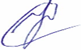 «31» августа 2023 г                     Утвержденоприказом МАОУ СОШ №18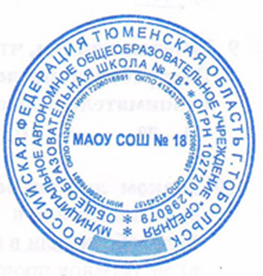 от 31.08.2023 №151-О№ п/пНаименование разделов и тем программыКоличество часовКоличество часовКоличество часовОсновные виды деятельности обучающихсяВиды деятельности по формированию функциональной грамотности обучающихсяВоспитательный компонент,Профориентационный минимумЭлектронные (цифровые) образовательные ресурсы№ п/пНаименование разделов и тем программыВсего Контрольные работы Практические работы Основные виды деятельности обучающихсяВиды деятельности по формированию функциональной грамотности обучающихсяВоспитательный компонент,Профориентационный минимумЭлектронные (цифровые) образовательные ресурсы1Общие сведения о языке 1 Коллективное формулирование вывода о языке как основном средстве человеческого общения и явлении национальной культуры;Работа в парах: сформулировать суждение о красоте и богатстве русского языка;Обсуждение сведений о многообразии языков в Российской Федерации;Учебный диалог «Как язык помогает понять историю и культуру народа?»Знакомство с профессиями учитель русского языка и иностранного , переводчик, сурдопедагогhttps://uchi.ruhttps://resh.edu.ruhttps://education.yandex.ruhttps://m.edsoo.ru/7f411a402Фонетика и графика 6 Диалог о том, как мы изучаем язык; Формулирование коллективного вывода: наблюдение и анализ — методы изучения языка;Сотрудничать со взрослыми и сверстниками в разных игровых и реальных ситуациях.Профессии вокруг нас.https://uchi.ruhttps://resh.edu.ruhttps://education.yandex.ruhttps://m.edsoo.ru/7f411a403Лексика  10 Работа с рисунками: объяснять значение слова с опорой на рисунок и систему вопросов;Дидактическая игра «Угадай, какое это слово» (в ходе игры нужно опознавать слова по их лексическим значениям); Работа в группах: наблюдение за значением слов в тексте, установление значения слова с опорой на текст; Работа с записями на доске: нахождение ошибок в объяснении лексического значения слов;Осваивать способы решения проблем творческого и поискового характера: работа над проектами и исследованияПрофессии в школе.https://uchi.ruhttps://resh.edu.ruhttps://education.yandex.ruhttps://m.edsoo.ru/7f411a404Состав слова 14 Наблюдение за языковым материалом и рисунками: сопоставление значений нескольких родственных слов с опорой на собственный речевой опыт и рисунки, высказывание предположений о сходстве и различии в значениях слов, выявление слова, с помощью которогоможно объяснить значение всех родственных слов; Объяснение учителем приёма развёрнутого толкования слова как способа определения связи значений родственных слов. Работа с понятиями«корень», «однокоренные слова»: анализ предложенных в учебнике определений; Совместное составление алгоритма выделения корня;Использование составленного алгоритма при решении практических задач по выделению корня;Самостоятельная работа: находить среди предложенного набора слов слова с заданным корнем;Использовать различные способы поиска, сбора, обработки, анализа и представления информации.Клубные часыhttps://uchi.ruhttps://resh.edu.ruhttps://education.yandex.ruhttps://m.edsoo.ru/7f411a405Морфология 19 Наблюдение за предложенным набором слов: что обозначают, на какой вопрос отвечают, формулирование вывода, введение понятия«имя существительное»;Работа в парах: распределение имён существительных на две группы в зависимости от того, на какой вопрос отвечают:«что?» или «кто?»; Наблюдение за лексическим значением имён существительных;Упражнение: находить в тексте слова по заданным основаниям (например, слова, называющие явления природы, черты характера и т. д.);Дифференцированное задание: выявление общего признака группы слов;Овладевать логическими действиями сравнения, обобщения, классификации, установления аналогий и причинно-следственных связей, построения рассуждений, отнесения к известным понятиям.Использовать знаково-символические средства, в том числе моделированиеКалейдоскоп профессий.https://uchi.ruhttps://resh.edu.ruhttps://education.yandex.ruhttps://m.edsoo.ru/7f411a406Синтаксис 8 Обсуждение проблемного вопроса «Чем различаются предложение и „не предложение“?»;Наблюдение за связью слов в предложении; Упражнение: запись предложений с употреблением слов в предложениях в нужной форме (с опорой на собственный речевой опыт); Работа в парах: составление предложений из набора слов;Ориентироваться в своей системе знаний: отличать новое от уже известного.Делать предварительный отбор источников информации: ориентироваться в потоке информации.«Труд в почете любой, мир профессий большой»https://uchi.ruhttps://resh.edu.ruhttps://education.yandex.ruhttps://m.edsoo.ru/7f411a407Орфография и пунктуация 50  8 Учебный диалог «Как использовать алгоритм порядка действий при списывании?»; Комментированное письмо: объяснение различия взвукобуквенном составе записываемых слов;Упражнения на закрепление правила написания сочетаний жи, ши, ча, ща, чу, щу; чк, чн. Взаимопроверка.Осуществление самоконтроля использования правила; Наблюдение за языковым материалом: формулирование на основе анализа предложенного материала ответа на вопрос, связанный с правилом переноса слов, уточнение правила переноса слов (буквы й, ь, ъ); Работа с таблицей (в одном столбце слова разделены по слогам, в другом столбце эти же слова разделены для переноса): сопоставление различия деления слов на слоги и для переноса, объяснение разницы; Практическая работа: запись слов с делением для переноса, осуществление самоконтроля при делении слов для переноса; Дифференцированное задание: нахождение слов по заданному основанию (слова, которые нельзяперенести);Добывать новые знания: находить ответы на вопросы, используя учебные пособия, свой жизненный опыт и информацию, полученную от окружающих.«Играем в профессию»https://uchi.ruhttps://resh.edu.ruhttps://education.yandex.ruhttps://m.edsoo.ru/7f411a408Развитие речи 30 Учебный диалог, в ходе которого учащиеся учатся определять особенности ситуации общения: цели, задачи, состав участников, место, время, средства коммуникации; Обобще ние результатов диалога: сообщение учителя о том, что в ситуации общения важно удерживать цель общения, учитывать, с кем и где происходит общение, поскольку от этих особенностей ситуации зависит выбор языковых средств; Комментированный устный выбор правильной реплики изнескольких предложенных, обоснование целесообразности выбора языковых средств, соответствующих цели и условиям общения; Ролевые игры, разыгрывание сценок для отработки умений ведения разговора: начать, поддержать, закончить разговор, привлечь внимание и т. п.;Творческое задание: создание собственных диалогов в ситуациях необходимости начать, поддержать,закончить разговор, привлечь внимание и т. п.;Наблюдение за нормами речевого этикета; Ролевая игра, в которую включена отработка этикетных выражений;Самонаблюдение с целью оценить собственную речевую культуру во времяповседневного общения;Перерабатывать полученную информацию: сравнивать и группировать объекты.Преобразовывать информацию из одной формы в другую.«Билет в будущее»https://uchi.ruhttps://resh.edu.ruhttps://education.yandex.ruhttps://m.edsoo.ru/7f411a40Резервное времяРезервное время 32  4 Коллективный анализ содержаниятекста, который предложен как основа для изложения (повествовательный текст объёмом 30—45 слов);Устные ответы на поставленные к тексту вопросы;Устный пересказ текста с опорой на вопросы; Письменное подробное изложение содержания текста с опорой на вопросы; Самопроверка с возможностью коррек‐ тировкипересказа;Игра «Тропинка в профессию»https://uchi.ruhttps://resh.edu.ruhttps://education.yandex.ruhttps://m.edsoo.ru/7f411a40ОБЩЕЕ КОЛИЧЕСТВО ЧАСОВ ПО ПРОГРАММЕОБЩЕЕ КОЛИЧЕСТВО ЧАСОВ ПО ПРОГРАММЕ 170  12  0 № п/п Тема урока Количество часовКоличество часовКоличество часовДата по плануДата по фактуВиды и формы контроляВиды и формы контроляВиды и формы контроляЭлектронные цифровые образовательные ресурсы № п/п Тема урока Всего Контрольные работы Практические работы Дата по плануДата по фактуВиды и формы контроляВиды и формы контроляВиды и формы контроляЭлектронные цифровые образовательные ресурсы 1Язык как явление национальной культуры. Многообразие языкового пространства России и мира 1 Письменный контрольПисьменный контрольПисьменный контрольhttps://uchi.ru2Различение звуков и букв. Различение ударных и безударных гласных звуков 1 Работа с карточкамиРабота с карточкамиРабота с карточкамиhttps://m.edsoo.ru/8bc47e883Парные и непарные по твёрдости - мягкости согласные звуки 1 Устный опросУстный опросУстный опросhttps://uchi.ru4Гласные после шипящих в сочетаниях жи, ши (в положении под ударением) 1 Письменный контрольПисьменный контрольПисьменный контрольhttps://resh.edu.ru5Гласные после шипящих в сочетаниях ча, ща, чу, щу 1 Письменная проверкаПисьменная проверкаПисьменная проверкаhttps://education.yandex.ru6Сочетания чк, чн, чт, щн, нч 1 Урок «Игра»Урок «Игра»Урок «Игра»https://uchi.ru7Парные и непарные по звонкости - глухости согласные звуки 1 Письменный контрольПисьменный контрольПисьменный контрольhttps://m.edsoo.ru/7f410de88Повторение алгоритма списывания текста 1 Работа с карточкамиРабота с карточкамиРабота с карточкамиhttps://uchi.ru9Функции мягкого знака 1 Устный опросУстный опросУстный опросhttps://m.edsoo.ru/8bc47e8810Использование на письме разделительных ъ и ь 1 Письменный контрольПисьменный контрольПисьменный контрольhttps://uchi.ru11Правописание слов с разделительным мягким знаком 1 Письменная проверкаПисьменная проверкаПисьменная проверкаhttps://resh.edu.ru12Отработка правописания слов с разделительным мягким знаком 1 Письменный контрольПисьменный контрольПисьменный контрольhttps://education.yandex.ru13Отработка правописания слов с разделительным мягким знаком и другими изученными орфограммами 1 Работа с карточкамиРабота с карточкамиРабота с карточкамиhttps://uchi.ru14Деление слов на слоги. Использование знания алфавита при работе со словарями 1 Письменный контрольПисьменный контрольПисьменный контрольhttps://m.edsoo.ru/7f410de815Перенос слов по слогам 1 Работа с карточкамиРабота с карточкамиРабота с карточкамиhttps://uchi.ru16Перенос слов по слогам: закрепление 1 Устный опросУстный опросУстный опросhttps://uchi.ru17Резервный урок по разделу фонетика: учимся характеризовать звуки 1 Письменный контрольПисьменный контрольПисьменный контрольhttps://m.edsoo.ru/8bc47e8818Резервный урок по разделу фонетика: различаем звуки и буквы 1 Письменная проверкаПисьменная проверкаПисьменная проверкаhttps://uchi.ru19Диктант на изученные правила (гласные после шипящих, сочетания чк, чн, чт) 1  1 ДиктантДиктантДиктантhttps://resh.edu.ru20Выбор языковых средств для ответа на заданный вопрос 1 Письменный контрольПисьменный контрольПисьменный контрольhttps://education.yandex.ru21Выбор языковых средств для выражения собственного мнения 1 Работа с карточкамиРабота с карточкамиРабота с карточкамиhttps://uchi.ru22Выбор языковых средств для ведения разговора: начать, поддержать, закончить разговор, привлечь внимание и т. п. 1 Устный опросУстный опросУстный опросhttps://m.edsoo.ru/7f410de823Предложение как единица языка 1 Письменный контрольПисьменный контрольПисьменный контрольhttps://uchi.ru24Восклицательные и невосклицательные предложения 1 Письменная проверкаПисьменная проверкаПисьменная проверкаhttps://m.edsoo.ru/8bc47e8825Виды предложений по цели высказывания 1 Письменный контрольПисьменный контрольПисьменный контрольhttps://uchi.ru26Повествовательные, вопросительные, побудительные предложения 1 Работа с карточкамиРабота с карточкамиРабота с карточкамиhttps://m.edsoo.ru/8bc47e8827Предложение и слово 1 https://uchi.ru28Наблюдение за выделением в устной речи одного из слов предложения (логическое ударение) 1 Урок играУрок играУрок играhttps://resh.edu.ru29Связь слов в предложении 1 Письменный контрольПисьменный контрольПисьменный контрольhttps://education.yandex.ru30Предложение: систематизация знаний 1 Работа с карточкамиРабота с карточкамиРабота с карточкамиhttps://uchi.ru31Резервный урок по разделу синтаксис: связь слов в предложении 1 Устный опросУстный опросУстный опросhttps://m.edsoo.ru/7f410de832Резервный урок по разделу синтаксис: установление связи слов в предложении 1 Письменный контрольПисьменный контрольПисьменный контрольhttps://uchi.ru33Диктант на изученные правила (безударные гласные в корне слова) 1  1 ДиктантДиктантДиктантhttps://m.edsoo.ru/8bc47e8834Работа над ошибками, допущенными в диктанте 1 Письменный контрольПисьменный контрольПисьменный контрольhttps://uchi.ru35Диалогическая форма речи 1 Работа с карточкамиРабота с карточкамиРабота с карточкамиhttps://resh.edu.ru36Умение договариваться и приходить к общему решению в совместной деятельности при проведении парной и групповой работы 1 Устный опросУстный опросУстный опросhttps://education.yandex.ru37Окончание как изменяемая часть слова 1 Письменный контрольПисьменный контрольПисьменный контрольhttps://uchi.ru38Изменение формы слова с помощью окончания 1 Письменная проверкаПисьменная проверкаПисьменная проверкаhttps://m.edsoo.ru/7f410de839Различение изменяемых и неизменяемых слов 1 Письменный контрольПисьменный контрольПисьменный контрольhttps://uchi.ru40Однокоренные (родственные) слова. Корень слова 1 Письменный контрольПисьменный контрольПисьменный контрольhttps://m.edsoo.ru/8bc47e8841Признаки однокоренных (родственных) слов. Корень слова 1 Работа с карточкамиРабота с карточкамиРабота с карточкамиhttps://uchi.ru42Составление устного рассказа по репродукции картины  1 Устный опросУстный опросУстный опросhttps://resh.edu.ru43Корень как часть слова 1 Письменный контрольПисьменный контрольПисьменный контрольhttps://education.yandex.ru44Корень как общая часть родственных слов 1 Письменная проверкаПисьменная проверкаПисьменная проверкаhttps://uchi.ru45Единообразное написание гласных в корне 1 Письменный контрольПисьменный контрольПисьменный контрольhttps://m.edsoo.ru/7f410de846Обозначение буквой безударного гласного звука в корне слова 1 Письменный контрольПисьменный контрольПисьменный контрольhttps://uchi.ru47Способы проверки написания буквы, обозначающей безударный гласный звук в корне слова 1 Работа с карточкамиРабота с карточкамиРабота с карточкамиhttps://uchi.ru48Списывание текста. Словарный диктант 1  1 ДиктантДиктантДиктантhttps://m.edsoo.ru/8bc47e8849Корень слова: обобщение знаний 1 Урок викторинаУрок викторинаУрок викторинаhttps://uchi.ru50Правописание слов с безударным гласным звуком в корне 1 Письменный контрольПисьменный контрольПисьменный контрольhttps://resh.edu.ru51Правописание слов с безударным гласным звуком в корне: закрепление 1 Работа с карточкамиРабота с карточкамиРабота с карточкамиhttps://education.yandex.ru52Объяснительный диктант: учимся обозначать безударные гласные в корне слова 1 Устный опросУстный опросУстный опросhttps://uchi.ru53Непроверяемые гласные в корне слова 1 Письменный контрольПисьменный контрольПисьменный контрольhttps://uchi.ru54Правописание слов с проверяемыми и непроверяемыми безударными гласными в корне слова 1 Письменная проверкаПисьменная проверкаПисьменная проверкаhttps://m.edsoo.ru/8bc47e8855Обозначение парных по звонкости-глухости согласных в корне слова 1 Письменный контрольПисьменный контрольПисьменный контрольhttps://uchi.ru56Правописание слов с парным по звонкости-глухости согласным в корне слова  1 Работа с карточкамиРабота с карточкамиРабота с карточкамиhttps://resh.edu.ru57Способы проверки согласных в корне слова 1 Устный опросУстный опросУстный опросhttps://education.yandex.ru58Отработка правописания слов с парным по глухости звонкости согласным в корне слова 1 Письменный контрольПисьменный контрольПисьменный контрольhttps://uchi.ru59Учимся писать буквы согласных в корне слова 1 Письменный контрольПисьменный контрольПисьменный контрольhttps://m.edsoo.ru/7f410de860Объяснительный диктант: учимся писать буквы согласных в корне слова 1 Работа с карточкамиРабота с карточкамиРабота с карточкамиhttps://uchi.ru61Суффикс как часть слова  1 Устный опросУстный опросУстный опросhttps://m.edsoo.ru/8bc47e8862Суффикс как часть слова: наблюдение за значением 1 Письменный контрольПисьменный контрольПисьменный контрольhttps://uchi.ru63Списывание текста. Словарный диктант 1  1 ДиктантДиктантДиктантhttps://resh.edu.ru64Орфографическая зоркость как осознание места возможного возникновения орфографической ошибки: наблюдение за правописанием суффиксов имён существительных 1 Письменный контрольПисьменный контрольПисьменный контрольhttps://education.yandex.ru65Орфографическая зоркость как осознание места возможного возникновения орфографической ошибки: наблюдение за правописанием суффиксов имён прилагательных 1 Работа с карточкамиРабота с карточкамиРабота с карточкамиhttps://uchi.ru66Приставка как часть слова (наблюдение) 1 Устный опросУстный опросУстный опросhttps://m.edsoo.ru/7f410de867Орфографическая зоркость как осознание места возможного возникновения орфографической ошибки: наблюдение за правописанием приставок 1 Письменный контрольПисьменный контрольПисьменный контрольhttps://uchi.ru68Различные способы решения орфографической задачи в зависимости от места орфограммы в слове 1 Работа с карточкамиРабота с карточкамиРабота с карточкамиhttps://uchi.ru69Роль суффиксов и приставок 1 Устный опросУстный опросУстный опросhttps://m.edsoo.ru/8bc47e8870Состав слова: систематизация знаний 1 Письменный контрольПисьменный контрольПисьменный контрольhttps://uchi.ru71Состав слова: обобщение 1 Письменная проверкаПисьменная проверкаПисьменная проверкаhttps://resh.edu.ru72Отработка способов решения орфографической задачи в зависимости от места орфограммы в слове 1 Письменный контрольПисьменный контрольПисьменный контрольhttps://education.yandex.ru73Знакомство с жанром поздравления 1 Работа с карточкамиРабота с карточкамиРабота с карточкамиhttps://uchi.ru74Учимся писать буквы гласных и согласных в корне слова 1 Устный опросУстный опросУстный опросhttps://m.edsoo.ru/7f410de875Диктант на изученные орфограммы в корне слова 1  1 ДиктантДиктантДиктантhttps://uchi.ru76Работа над ошибками, допущенными в диктанте 1 Письменный контрольПисьменный контрольПисьменный контрольhttps://m.edsoo.ru/8bc47e8877Резервный урок по разделу состав слова: корни с чередованием согласных снег/снеж, бег/беж, пух/пуш, сапог/сапож и др. 1 Работа с карточкамиРабота с карточкамиРабота с карточкамиhttps://uchi.ru78Резервный урок по разделу состав слова: как образуются слова  1 Устный опросУстный опросУстный опросhttps://resh.edu.ru79Резервный урок по разделу состав слова: нулевое окончание (наблюдение) 1 Письменный контрольПисьменный контрольПисьменный контрольhttps://education.yandex.ru80Списывание текста. Словарный диктант 1  1 ДиктантДиктантДиктантhttps://uchi.ru81Составление устного рассказа по репродукции картины  1 Письменный контрольПисьменный контрольПисьменный контрольhttps://m.edsoo.ru/7f410de882Слово и его значение 1 Работа с карточкамиРабота с карточкамиРабота с карточкамиhttps://uchi.ru83Значение слова в словаре 1 Устный опросУстный опросУстный опросhttps://m.edsoo.ru/8bc47e8884Однозначные и многозначные слова 1 Письменный контрольПисьменный контрольПисьменный контрольhttps://uchi.ru85Значение слова в словаре и тексте 1 Письменная проверкаПисьменная проверкаПисьменная проверкаhttps://resh.edu.ru86Многозначные слова. Прямое и переносное значение слова 1 Письменный контрольПисьменный контрольПисьменный контрольhttps://education.yandex.ru87Синонимы 1 Работа с карточкамиРабота с карточкамиРабота с карточкамиhttps://uchi.ru88Синонимы в тексте 1 Устный опросУстный опросУстный опросhttps://m.edsoo.ru/7f410de889Антонимы 1 Письменный контрольПисьменный контрольПисьменный контрольhttps://uchi.ru90Наблюдение за использованием антонимов 1 Письменная проверкаПисьменная проверкаПисьменная проверкаhttps://m.edsoo.ru/8bc47e8891Обобщение знаний по разделу «Лексика» 1 Письменный контрольПисьменный контрольПисьменный контрольhttps://uchi.ru92Резервный урок по разделу лексика: работаем с толковым словарем 1 Работа с карточкамиРабота с карточкамиРабота с карточкамиhttps://resh.edu.ru93Резервный урок по разделу лексика: проверочная работа 1  1 Проверочная работаПроверочная работаПроверочная работаhttps://education.yandex.ru94Резервный урок по разделу лексика 1 Работа с карточкамиРабота с карточкамиРабота с карточкамиhttps://uchi.ru95Диктант на изученные правила (орфограммы корня) 1  1 ДиктантДиктантДиктантhttps://m.edsoo.ru/7f410de896Работа над ошибками, допущенными в диктанте 1 Устный опросУстный опросУстный опросhttps://uchi.ru97Текст 1 Работа с карточкамиРабота с карточкамиРабота с карточкамиhttps://m.edsoo.ru/8bc47e8898Признаки текста: смысловое единство предложений в тексте; последовательность предложений в тексте; выражение в тексте законченной мысли 1 Устный опросУстный опросУстный опросhttps://uchi.ru99Тема текста 1 Устный опросУстный опросУстный опросhttps://resh.edu.ru100Основная мысль 1 Письменная проверкаПисьменная проверкаПисьменная проверкаhttps://education.yandex.ru101Заглавие текста 1 Устный опросУстный опросУстный опросhttps://uchi.ru102Подбор заголовков к предложенным текстам. 1 Работа с карточкамиРабота с карточкамиРабота с карточкамиhttps://m.edsoo.ru/7f410de8103Отработка умения подбирать заголовки к предложенным текстам 1 Устный опросУстный опросУстный опросhttps://uchi.ru104Отработка правописания слов с орфограммами в значимых частях слов 1 Устный опросУстный опросУстный опросhttps://m.edsoo.ru/8bc47e88105Последовательность частей текста (абзацев). 1 Письменная проверкаПисьменная проверкаПисьменная проверкаhttps://uchi.ru106Корректирование текстов с нарушенным порядком предложений 1 Урок «Игра»Урок «Игра»Урок «Игра»https://resh.edu.ru107Отработка умения корректировать тексты с нарушенным порядком предложений 1 ТестированиеТестированиеТестированиеhttps://education.yandex.ru108Корректирование текстов с нарушенным порядком абзацев 1 Устный опросУстный опросУстный опросhttps://uchi.ru109Отработка умения корректировать тексты с нарушенным порядком абзацев 1 Работа с карточкамиРабота с карточкамиРабота с карточкамиhttps://m.edsoo.ru/7f410de8110Подробное изложение повествовательного текста объёмом 30—45 слов с опорой на вопросы 1 Устный опросУстный опросУстный опросhttps://uchi.ru111Повторение правописания слов с орфограммами в значимых частях слов 1 Устный опросУстный опросУстный опросhttps://m.edsoo.ru/8bc47e88112Имя существительное как часть речи 1 Письменная проверкаПисьменная проверкаПисьменная проверкаhttps://uchi.ru113Имя существительное: значение 1 Урок «Игра»Урок «Игра»Урок «Игра»https://resh.edu.ru114Употребление прописной и строчной буквы 1 ТестированиеТестированиеТестированиеhttps://education.yandex.ru115Имя существительное : вопросы («кто?», «что?»),  1 Урок играУрок играУрок играhttps://uchi.ru116Имя существительное: изменение по числам 1 Устный опросУстный опросУстный опросhttps://m.edsoo.ru/8bc47e88117Число имён существительных 1 Работа с карточкамиРабота с карточкамиРабота с карточкамиhttps://uchi.ru118Имя существительное: употребление в речи 1 Устный опросУстный опросУстный опросhttps://resh.edu.ru119Прописная буква в именах собственных: имена, фамилии, отчества людей, клички животных 1 Устный опросУстный опросУстный опросhttps://education.yandex.ru120Прописная буква в именах собственных: географические названия 1 Письменная проверкаПисьменная проверкаПисьменная проверкаhttps://uchi.ru121Объяснительный диктант на изученные правила (орфограммы корня, прописная буква и др.) 1 Проверочная работаПроверочная работаПроверочная работаhttps://m.edsoo.ru/7f410de8122Составление устного рассказа с опорой на личные наблюдения и вопросы 1 Устный опросУстный опросУстный опросhttps://uchi.ru123Глагол как часть речи 1 Работа с карточкамиРабота с карточкамиРабота с карточкамиhttps://uchi.ru124Глагол: значение 1 Устный опросУстный опросУстный опросhttps://m.edsoo.ru/8bc47e88125Глагол: вопросы «что делать?», «что сделать?» и др. 1 Устный опросУстный опросУстный опросhttps://uchi.ru126Единственное и множественное число глаголов 1 Письменная проверкаПисьменная проверкаПисьменная проверкаhttps://resh.edu.ru127Контрольный диктант 1  1 ДиктантДиктантДиктантhttps://education.yandex.ru128Обобщение знаний о глаголе 1 Устный опросУстный опросУстный опросhttps://uchi.ru129Подробное изложение повествовательного текста объёмом 30—45 слов с опорой на вопросы 1 ИзложениеИзложениеИзложениеhttps://m.edsoo.ru/7f410de8130Имя прилагательное как часть речи 1 Устный опросУстный опросУстный опросhttps://uchi.ru131Имя прилагательное: значение 1 Устный опросУстный опросУстный опросhttps://uchi.ru132Связь имени прилагательного с именем существительным 1 Письменная проверкаПисьменная проверкаПисьменная проверкаhttps://m.edsoo.ru/8bc47e88133Обобщение знаний об имени прилагательном 1 Урок «Игра»Урок «Игра»Урок «Игра»https://uchi.ru134Предлог. Отличие предлогов от приставок 1 ТестированиеТестированиеТестированиеhttps://resh.edu.ru135Наиболее распространённые предлоги: в, на, из, без, над, до, у, о, об и др. 1 Устный опросУстный опросУстный опросhttps://education.yandex.ru136Раздельное написание предлогов с именами существительными 1 Работа с карточкамиРабота с карточкамиРабота с карточкамиhttps://uchi.ru137Раздельное написание предлогов с именами существительными: закрепление 1 Устный опросУстный опросУстный опросhttps://m.edsoo.ru/7f410de8138Части речи: систематизация знаний 1 Урок викторинаУрок викторинаУрок викторинаhttps://uchi.ru139Части речи: обобщение 1 Устный опросУстный опросУстный опросhttps://m.edsoo.ru/8bc47e88140Правописание слов с орфограммами в значимых частях слов: систематизация 1 Работа с карточкамиРабота с карточкамиРабота с карточкамиhttps://uchi.ru141Резервный урок по разделу морфология: части речи 1 Устный опросУстный опросУстный опросhttps://resh.edu.ru142Резервный урок по разделу морфология: изменение по числам имен существительных  1 Устный опросУстный опросУстный опросhttps://education.yandex.ru143Резервный урок по разделу морфология: роль имён существительных в тексте  1 Письменная проверкаПисьменная проверкаПисьменная проверкаhttps://uchi.ru144Резервный урок по разделу морфология: роль глаголов в тексте  1 Творческая работаТворческая работаТворческая работаhttps://uchi.ru145Резервный урок по разделу морфология: роль имён прилагательных в тексте  1 Устный опросУстный опросУстный опросhttps://m.edsoo.ru/8bc47e88146Резервный урок по разделу морфология: выполняем проектное задание  1 Работа с карточкамиРабота с карточкамиРабота с карточкамиhttps://uchi.ru147Резервный урок по разделу морфология: выполняем проектное задание  1 Творческая работаТворческая работаТворческая работаhttps://resh.edu.ru148Правописание слов с орфограммами в значимых частях слов: обобщение 1 Устный опросУстный опросУстный опросhttps://education.yandex.ru149Текст-описание 1 Письменная проверкаПисьменная проверкаПисьменная проверкаhttps://uchi.ru150Особенности текстов-описаний 1 Урок «Игра»Урок «Игра»Урок «Игра»https://m.edsoo.ru/7f410de8151Текст-повествование 1 ТестированиеТестированиеТестированиеhttps://uchi.ru152Особенности текстов-повествований 1 Устный опросУстный опросУстный опросhttps://m.edsoo.ru/8bc47e88153Различение текстов-описаний и текстов-повествований 1 Работа с карточкамиРабота с карточкамиРабота с карточкамиhttps://uchi.ru154Текст-рассуждение 1 Устный опросУстный опросУстный опросhttps://resh.edu.ru155Особенности текстов-рассуждений 1 Устный опросУстный опросУстный опросhttps://education.yandex.ru156Резервный урок по разделу развитие речи: составляем план текста 1 Письменная проверкаПисьменная проверкаПисьменная проверкаhttps://uchi.ru157Резервный урок по разделу развитие речи: составляем план текста 1 Урок «Игра»Урок «Игра»Урок «Игра»https://m.edsoo.ru/7f410de8158Резервный урок по разделу развитие речи: пишем текст по предложенному плану 1 ТестированиеТестированиеТестированиеhttps://uchi.ru159Резервный урок по разделу развитие речи: учимся сочинять текст-описание 1 Творческая работаТворческая работаТворческая работаhttps://m.edsoo.ru/8bc47e88160Резервный урок по разделу развитие речи: учимся сочинять текст-повествование 1 Устный опросУстный опросУстный опросhttps://uchi.ru161Резервный урок по разделу развитие речи: учимся сочинять текст-рассуждение 1 Работа с карточкамиРабота с карточкамиРабота с карточкамиhttps://m.edsoo.ru/8bc47e88162Резервный урок по разделу развитие речи: подробное изложение текста 1 Устный опросУстный опросУстный опросhttps://uchi.ru163Резервный урок по разделу развитие речи: проверочная работа 1  1 Проверочная работаПроверочная работаПроверочная работаhttps://resh.edu.ru164Резервный урок по разделу орфография: отработка орфограмм, вызывающих трудности 1 ТестированиеТестированиеТестированиеhttps://education.yandex.ru165Резервный урок по разделу орфография: отработка орфограмм, вызывающих трудности 1 Устный опросУстный опросУстный опросhttps://uchi.ru166Резервный урок по разделу орфография: отработка орфограмм, вызывающих трудности 1 Творческая работаТворческая работаТворческая работаhttps://m.edsoo.ru/7f410de8167Резервный урок по разделу орфография: отработка орфограмм, вызывающих трудности 1 Устный опросУстный опросУстный опросhttps://uchi.ru168Резервный урок по разделу орфография: отработка орфограмм, вызывающих трудности 1 Устный опросУстный опросУстный опросhttps://m.edsoo.ru/8bc47e88169Резервный урок по разделу орфография: проверочная работа 1  1 Проверочная работаПроверочная работаПроверочная работаhttps://uchi.ru170Резервный урок по разделу орфография: проверочная работа 1  1 Круглый столКруглый столКруглый столhttps://resh.edu.ruОБЩЕЕ КОЛИЧЕСТВО ЧАСОВ ПО ПРОГРАММЕОБЩЕЕ КОЛИЧЕСТВО ЧАСОВ ПО ПРОГРАММЕ 170  12  0 